Мастер-класс на тему:«Проектная деятельность в преподавании кубановедения»Цель мастер - класса:познакомить слушателей с особенностями организации и проведения проектного занятия по истории Кубани в 11 классеЗадачи мастер - класса:- осветить современные подходы к организации проектной деятельности школьников; - систематизировать информацию об отличительных характеристиках  и о формах представления результатов проектной деятельности учащихся;- научить в общих чертах методике постановки проектной деятельности школьников.Ко мне на урок приходят одновременно дети с разными способностями, склонностями, увлечениями, различным уровнем подготовки. В этом случае моя задача– включить в активную работу по своему предмету каждого ребенка, чтобы каждому было интересно, чтобы каждый за 40 минут урока прожил маленькую жизнь сопряжения с другими, а не просто считал минуты до звонка. Поэтому я стараюсь предоставить каждому возможность испытать свои силы в разнообразной по форме, содержанию и направленности совместной деятельности с учетом его индивидуальности и выбора, используя при этом различные современные образовательные технологии.  В начале урока «открытия» знаний учитель организует  включение каждого ребенка в учебный процесс. Затем идет подготовка их мышления к самостоятельному выполнению следующего шага и осознание его необходимости. На этапе проектирования каждый ребенок сам ставит перед собой учебную цель, определяет средство и способ ее  достижения, строит и реализует план своих действий. Затем самоконтроль, самооценка, включение в систему знаний, тренинг, сопровождающийся рефлексивным осмыслением и коррекцией своих индивидуальных затруднений. И только после этого контроль, причем обучающий.Такой способ учения становится для детей привычным и радостным: позволяет усвоить знания, пережить свой личный успех в познавательной деятельности, найти и исправить собственные ошибки.Задача учителя многократно усложняется. Теперь он не просто объясняет новый материал, а создает ситуацию, когда дети сами его «откроют» для себя. Таким образом, ребенок становится в позицию своего обучения и, как результат, у него образуются новые знания, он овладевает новыми  способами действия. У учащихся  формируются  такие мыслительные операции как анализ, синтез, оценка и рефлексия. Учитель перестает выполнять просто информационные функции, а становится управленцем, организующим самостоятельную познавательную  деятельность детей.Таким образом, системно – деятельностный подход позволяет учителю :         систематизировать  знания об активизации деятельности учащихся, накопленные в различных подходах (традиционном, системах развивающего обучения);         каждому учителю «увидеть» себя в новой системе обучения;         переходить к новому способу обучения поэтапно, своим темпом, в соответствии со своими возможностями;         уже на первых этапах перехода повысить качество образования в соответствии с существующими сегодня измерителями, которые мотивируют к дальнейшему развитию;         работать в условиях «открытого» комплекта;         включиться в инновационный процесс на  посильном для себя уровне;         вырасти профессионально и подготовиться к переходу к новым госстандартам (второго поколения).Еще Ж. – Ж. Руссо заметил, что среди многих тропинок к знанию самая важная и самая короткая та, что позволяет получать знания с затруднениями. О том же говорил и Л. В. Занков: «Опыт преодоления дает личности возможность полноценно развиваться, помогает становлению тех качеств, которые нужны для того, чтобы быть успешным в жизни».Имитационная игра: Проектные занятия 
Ученический проект представляет собой совокупность определенных действий, реализующих замысел для создания реального объекта, предмета или теоретического продукта. Особенности проектного занятия: исследовательский характер, самостоятельность, результативность. 
Этапы работы над проектом могут быть следующие: 
1.Определение темы, цели проекта. 
2. Формирование групп, планирование, распределение труда (выбор методов и объектов исследования). 
3. Исследование проблемы на основе распределения труда. 
4. Оформление проектных материалов. 
5. Презентация (защита) проекта. 
6. Оценка результатов и процесса проектной деятельностиСкажите, кто из вас читает местную прессу? (Заря Кубани, Кубанские новости, Вольная Кубань, Вечерний Славянск)Какие кубанские журналы вы читаете?Сегодня выйдет в свет первый номер журнала «Люби и знай свой край»Вы будете свидетелями его рождения.Итак, в качестве проекта ученикам предлагается «выпустить» номер исторического журнала, посвященного изучаемой теме. Ученики делятся на малые группы, функции которых определяются их ролью в «журнале». Можно выделить следующие группы учеников: 
1. «Редакторы». На основе изучения материалов учебного пособия пишут «передовицу», где раскрывают значение данных исторических событий, актуальность проблематики для современности. Готовят «презентацию» номера журнала. 
2. «Информационный отдел». Готовят для журнала материал информационного характера: заметка об историческом событии или деятеле, «репортаж с места события», «интервью» с очевидцем или специалистом и т.п. 
3. «Аналитический отдел». Пишут материалы аналитического жанра: статья, эссе, обозрение, очерк и т.п. 
4. Отдел, отвечающий за подготовку развлекательно-познавательного материала под рубриками: «Это интересно». Ученики могут подготовить фельетон, эпиграммы, анекдоты, ребусы, кроссворды по изучаемой теме. 
5. «Художники-оформители». Отбирают или создают свои иллюстрации для журнала. Отделы получают задания:«Редакторы»Задание: Используя хронологическую таблицу событий и дат 1930-х годов составьте собственную хронологическую таблицу по теме «Культурная жизнь Кубани в 30-е годы ХХ века»(отметьте в тексте). Выберите из них наиболее значимые для дальнейшего исторического развития Кубани и сформулируйте названия статей для «передовицы».«Информационный отдел»Задание: Прочитайте текст. Сформулируйте ответы на вопросы и  запишите их в бланке «Сочи: вчера-сегодня-завтра»1.Ранее Кубань была сельскохозяйственным центром России и СССР. Как изменился хозяйственно-экономический статус Кубани в годы индустриализации?2.Сформулируйте свое мнение связан ли этот факт  с оживлением культурной жизни кубанцев в 30-е годы?2. Подтвердились ли  прогнозы начальника Сочинского округа Д. Г. Розалион-Сошальского? Каково состояние и перспективы развития Сочи сегодня?Кубанская индустриализация. Кубань издавна славилась как развитой сельскохозяйственный регион России. Промышленность носила подчиненный по отношению к сельскому хозяйству характер. Начавшаяся в стране индустриализация не могла не затронуть Кубань и Черноморье.Крупнейшей стройкой, развернувшейся на территории края стало создание "всесоюзной здравницы" в Сочи-Мацестинском районе.Всесоюзная ударная... Сочи-Мацестинская стройка в ряду других выглядела необычно. При упоминании слова "стройка" в нашем воображении встают Днепрогэс, Магнитка, Уралмаш ... А тут - курорт... Но ошибки нет: Сочи-Мацестинский курорт создавался методом социалистической стройки, к тому же ударной.Специальным постановлением от 8 января 1934 года СНК СССР внёс курорт Сочи-Мацеста в число ударных строек. Это означало повышенное внимание к стройке, особое финансирование, обеспечение рабочей силой, материалами, квалифицированными проектировщиками.На уникальные возможности Сочи-Мацесты обратили внимание ещё в начале XX века. Тогда же здесь началось курортное строительство. Оно велось одновременными усилиями государства и частного капитала. За короткое время небольшой городок обстроился зданиями, парками, бульварами, гостиницами. В 1913 году на 14 тысяч жителей приходилось в сезон 18 тысяч курортников. Основой развития курорта были уникальные сероводородные источники Мацесты. В сочетании с морским климатом, субтропическим климатом Черноморья они обеспечивали будущее этому уголку России.В 1911 г. начальник Сочинского округа, в прошлом блестящий офицер, Д. Г. Розалион-Сошальский по-военному прямо высказался о будущем Черноморья Кавказа: "Роль нашей Черноморской губернии - не торговать сливами и кукурузой, а торговать солнцем и тёплым морем, которого в остальной России, кроме южного берега Крыма, нет. Всё будущее нашего побережья - в использовании этих богатств - солнца, тепла и моря, в развитии дачной жизни, всё побережье должно стать курортом для остальных 150 млн., не имеющих того, что здесь имеется". замысел и планы создания "всесоюзной здравницы"стали воплощаться в начале 30-х годов. К этому времени сложились экономические и психологические условия для создания крупного курорта. Был уже опыт первой пятилетки, энтузиазм строителей (подкрепленный использованием "спецконтингента"). Наконец, немаловажным фактором стало личное желание И.В. Сталина создать курорт именно в Сочи.В 1934 году был утвержден план строительства, включавший работы по электрификации, водоснабжению, дорожно-мостовому строительству, регулированию рек и противооползневым мероприятиям, созданию санаторно-лечебного комплекса, научно-медицинской базы.С середины 30-х годов Сочи превратился в единую "стройплощадку". Планы корректировались, финансовые потоки менялись, успехи соседствовали с просчётами, административный нажим сочетался с инициативой.В строительство курорта вложили свои силы и талант известные архитекторы, медики, строители, ученые (М. В. Жолтовский, В. А. Щуко, А. В. Щусев, К. Н. Чернопятов, А. К. Мержанов, И. А. Валединский, А. И. Нестеров и многие другие).К началу 40-х годов в Сочи возвели 16 санаториев, создали новую систему водоснабжения и канализации, наладили автомобильное и морское сообщение, построили хлебозавод, мясокомбинат, мол- комбинат, в девять раз увеличили мощность электростанций. Это была лишь часть из задуманного, но крупный курорт был создан.Создание курортной зоны стало одной из особенностей кубанской индустриализации. К числу других можно отнести преимуще- ственую реконструкцию уже работавших предприятий, дальнейшее развитие индустрии по переработке сельскохозяйственного сырья, возникновение новых крупных предприятий на заключительной стадии индустриализации.«Это интересно»Задание: используя сведения по истории Кубани в 30-е годы ХХ века составьте занимательные заданияНапример: 1.кроссворд1.стадион, открытый в Краснодаре 1 августа 1932 года2. как называли передовиков производства, слет которых состоялся на заводе имени Седина 20 октября 1935г.?
2.исторические уравнения по формуле  25 июля 1936 года + Краснодар =  ?    (Ответ: Кубанский казачий хор)ИлиАпрель 1937 года + ? = Открытие циркаВозможны другие варианты занимательных заданий.Задания (без ответов) оформите на бланкеПродумывают и согласовывают с «редакторами» оформление обложки номера. 
После того как группы подготовят свои материалы, редакторы организуют «презентацию» журнала. ЗаключениеОценка  и анализ представленного опытаВнесение предложенийОтбор полезных идей. Планы на будущееОбмен впечатлениямиКУБАНСКИЙ ИСТОРИЧЕСКИЙ ЖУРНАЛ№1  ОТ   24 АПРЕЛЯ 2012 ГОДА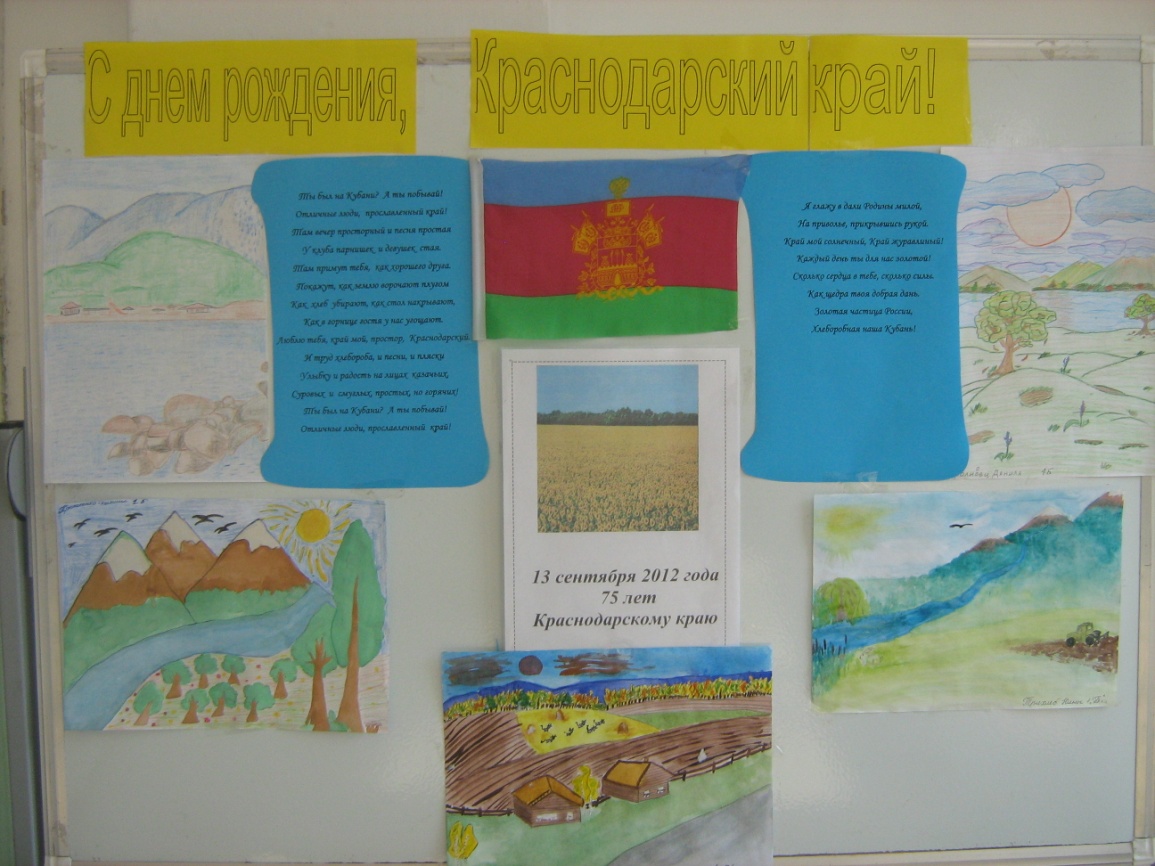 ПОСВЯЩАЕТСЯ 75-ЛЕТИЮ ОБРАЗОВАНИЯ КРАСНОДАРСКОГО КРАЯАвторы составители:Участники конкурса «Учитель года Кубани по кубановедению» 2012Сегодня в номере:«Культурная жизнь Кубани в 30-е годы»1930:7-9- январяСентябрь19311932      1 апреляМай1 августа1932-19331933  11 октября5 декабря1934     8 января1935  20 октября21 октября27 декабря1936         январь10 апреля20 апреля25 июля5 ноября1937       январь13 апреляАпрельСентябрьДекабрь1939    январьянварь1 Краевой съезд рабочих и крестьян по сплошной коллективизации.Завершение введения всеобщего начального образования на Кубани.Завершение на Кубани (в основном) сплошной коллективизации.Пуск маргаринового завода в Краснодаре. Завершение строительства коксового завода в Туапсе (второго в СССР по выработке нефти и бензольного кокса).Открытие стадиона "Динамо" в Краснодаре.Массовый голод на Кубани.Постановление ЦК ВКП(б) о заселении Северного Кавказа семьями демобилизованных красноармейцев.Завершение реконструкции и пуск в эксплуатацию Краснодарского гудронового завода - самого мощного в СССР.Включение реконструкции курорта Сочи-Ма цеста в список ударных строек постановлением правительства.Первый слет стахановцев завода имени Седина. Начало строительства в Краснодаре завода электроизмерительных приборов. Пробный пуск маслоэкстракционного завода в Краснодаре - самого крупного в СССР.Создание в Краснодаре театра кукол. Постановление Президиума ВЦИК о переводе центра Адыгейской автономной области из Краснодара в Майкоп.Отмена ограничений для казачества в отношении службы в армии (постановление ВЦИК СССР).Решение Президиума Азово-Черноморского крайисполкома о создании Кубанского казачьего хора.Открытие Дворца пионеров в Краснодаре. Присуждение Новороссийскому цементу золотой медали за высокое качество на всемирной выставке в Париже.Создание Краснодарского театра музыкальной комедии.Образование Краснодарского края в составе РСФСР.Открытие цирка в Краснодаре. Первая краевая выставка самодеятельного изобразительного искусства. Создание в Краснодаре комбината биохимических и витаминных препаратов.Краевая выставка товаров народного потребления; создана Краснодарская государственная филармония.1дин2.стахановцымо1930:Сентябрь1932     1 августа1934     8 января1935  20 октября1936         январь10 апреля25 июля5 ноября1937       январь13 апреляАпрельСентябрь1939    январьянварьЗавершение введения всеобщего начального образования на Кубани.Открытие стадиона "Динамо" в Краснодаре.Включение реконструкции курорта Сочи-Мацеста в список ударных строек постановлением правительства.Первый слет стахановцев завода имени Седина. Создание в Краснодаре театра кукол. Постановление Президиума ВЦИК о переводе центра Адыгейской автономной области из Краснодара в Майкоп.Решение Президиума Азово-Черноморского крайисполкома о создании Кубанского казачьего хора.Открытие Дворца пионеров в Краснодаре. Создание Краснодарского театра музыкальной комедии.Образование Краснодарского края в составе РСФСР.Открытие цирка в Краснодаре. Первая краевая выставка самодеятельного изобразительного искусства. Краевая выставка товаров народного потребления; создана Краснодарская государственная филармония.